LES – PATRO STROMOVÉ – uč. str. 38 - 39Doplň názvy stromů podle prezentace:A) STROMY JEHLIČNATÉ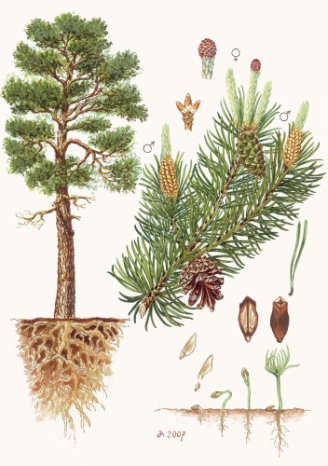 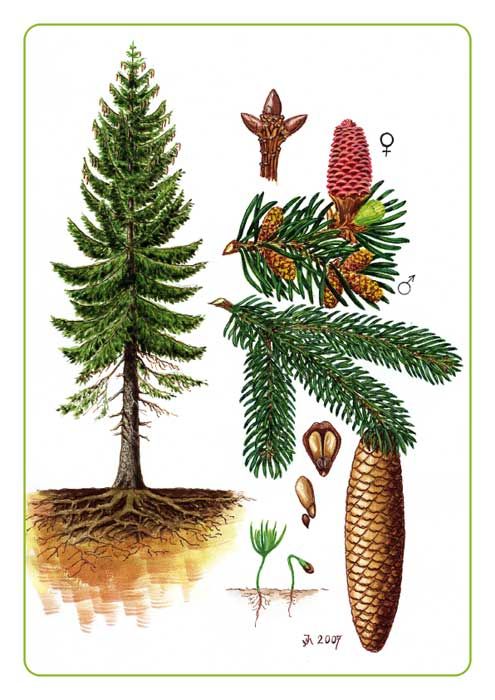 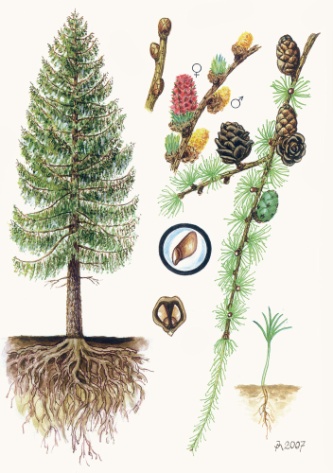 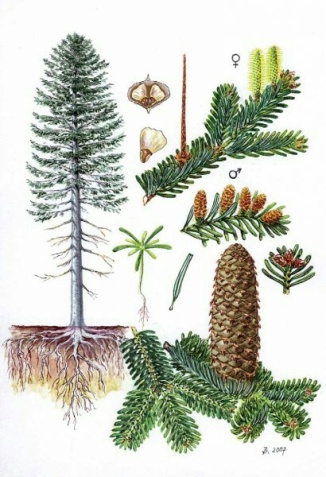 ...........................................   .........................................   ............................................    ...............................................Odpověz na otázky podle učebnice na str. 38:1. U kterého jehličnatého stromu vyrůstají jehlice po dvou? .........................................2. Který jehličnatý strom se při silném větru láme? ..............................................3. Který jehličnatý strom se při silném větru vyvrací? .........................................................4. Který jehličnatý strom má vzpřímené šišky, které se po dozrání rozpadají? .........................5. Který jehličnatý strom u nás jako jediný na podzim opadává? ..................................B) STROMY LISTNATÉ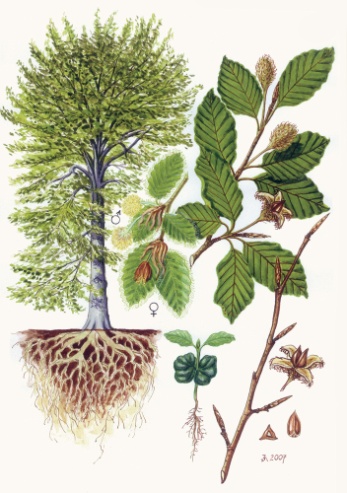 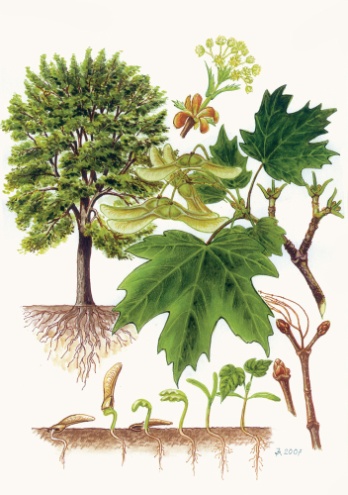 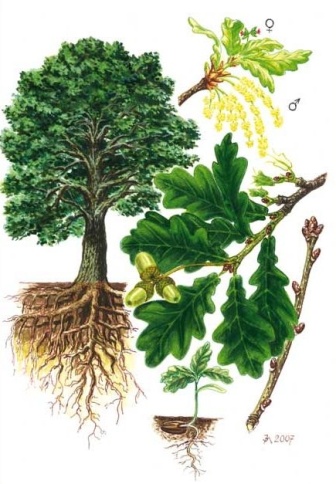 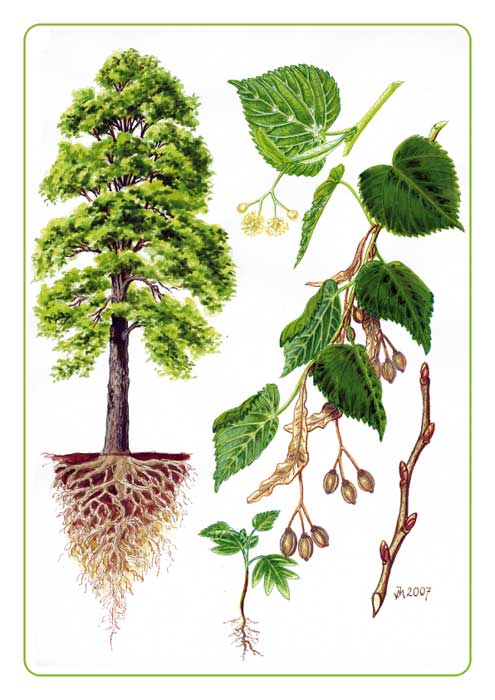 ...................................   .................................   .................................   ..................................Doplň podle učebnice na str. 39:1. Plodem buku jsou nažky zvané ..........................2. Plodem dubu jsou nažky zvané ..........................3. Strom s bílou kůrou (borkou) s černými skvrnami se nazývá ...............................4. Naším národním stromem je ....................................................